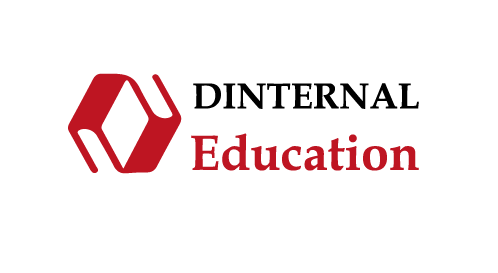                                     Міжнародний освітньо-методичний центр Дінтернал Ед’юкейшн      Календарно-тематичне планування до навчально-методичного комплексу    FLY HIGH UKRAINE 2 (PEARSON)(3 год/тиждень)Навчальний рік   _____   Вчитель   ___________________________________ Клас  _________Календарно-тематичне планування: FLY HIGH UKRAINE 2(Семестр 1)Календарно-тематичне планування FLY HIGH UKRAINE 2 (Семестр 2)Розділ 1: Me and my schoolТематика ситуативного спілкування: Школа (шкільне приладдя, шкільні меблі, моя класна кімната)Розділ 1: Me and my schoolТематика ситуативного спілкування: Школа (шкільне приладдя, шкільні меблі, моя класна кімната)Розділ 1: Me and my schoolТематика ситуативного спілкування: Школа (шкільне приладдя, шкільні меблі, моя класна кімната)Розділ 1: Me and my schoolТематика ситуативного спілкування: Школа (шкільне приладдя, шкільні меблі, моя класна кімната)Розділ 1: Me and my schoolТематика ситуативного спілкування: Школа (шкільне приладдя, шкільні меблі, моя класна кімната)Розділ 1: Me and my schoolТематика ситуативного спілкування: Школа (шкільне приладдя, шкільні меблі, моя класна кімната)Розділ 1: Me and my schoolТематика ситуативного спілкування: Школа (шкільне приладдя, шкільні меблі, моя класна кімната)Розділ 1: Me and my schoolТематика ситуативного спілкування: Школа (шкільне приладдя, шкільні меблі, моя класна кімната)Розділ 1: Me and my schoolТематика ситуативного спілкування: Школа (шкільне приладдя, шкільні меблі, моя класна кімната)Розділ 1: Me and my schoolТематика ситуативного спілкування: Школа (шкільне приладдя, шкільні меблі, моя класна кімната)Розділ 1: Me and my schoolТематика ситуативного спілкування: Школа (шкільне приладдя, шкільні меблі, моя класна кімната)Розділ 1: Me and my schoolТематика ситуативного спілкування: Школа (шкільне приладдя, шкільні меблі, моя класна кімната)Розділ 1: Me and my schoolТематика ситуативного спілкування: Школа (шкільне приладдя, шкільні меблі, моя класна кімната)ст. 4-5Давайте знайомитися!вітатися, прощатися та представляти себе вітатися, прощатися та представляти себе kangaroo, tiger, penguin, elephant, monkey, keeperkangaroo, tiger, penguin, elephant, monkey, keeperHello! I’m (ім’я). What’s your name?How are you? I’m fine, thank you.Виконання пісніввічливо поводитися під час знайомства, слухати співрозмовника, працювати в парі
намалювати головних персонажів та запам’ятати їх іменаст. 6-7Повторімо літери A, B, C, D!


розпізнавати та відтворювати літери Aa, Bb, Cc, Ddрозпізнавати та відтворювати літери Aa, Bb, Cc, Ddapple, bear, cat, dogapple, bear, cat, dogЗакріплення вивченого:Hello! I’m (ім’я). What’s your name?How are you? I’m fine, thank you.Розпізнавати знайомі слова у контексті.Розпізнавати знайомі слова у контексті.Написання знайомих літерспівпрацювати з однолітками; самостійно працювати з підручникомтренувати вимову літер та звуків (a–d), створити вдома ляльку-наперсток (мавпочка
Chatter)ст. 8-9Повторимо літери E, F, G, H!розпізнавати та відтворювати літери Ee, Ff, Gg, Hh
розпізнавати та відтворювати літери Ee, Ff, Gg, Hh
elephant, flower, goat, hippoЗакріплення вивченого:літери A–D, apple, bear, cat, dog
elephant, flower, goat, hippoЗакріплення вивченого:літери A–D, apple, bear, cat, dog
Розпізнавати знайомі слова у контексті.Розпізнавати знайомі слова у контексті.Написання знайомих літерпрацювати на результат спільно з іншими учнями, спілкуючись іноземною мовою
тренувати вимову літер та звуків (a–h), створити вдома ляльку-наперсток
(тигреня Tag)ст. 10-11Повторімо літери I, J, K, L!
розпізнавати та відтворювати літери Ii, Jj, Kk, Ll
розпізнавати та відтворювати літери Ii, Jj, Kk, Ll
insect, jelly, kangaroo, lionЗакріплення вивченого:літери A–H, apple, bear, cat, dog, elephant, flower, goat, hippoinsect, jelly, kangaroo, lionЗакріплення вивченого:літери A–H, apple, bear, cat, dog, elephant, flower, goat, hippoРозпізнавати знайомі слова у контексті.Розпізнавати знайомі слова у контексті.Написання знайомих літеррозв’язувати навчальні завдання, тримати емоційну рівновагу під час групових форм
навчальної діяльності
впр. 1–4, ст. 4–5 роб. зошита, тренувати вимову літер та звуків (a–l), створити вдома
ляльку-наперсток (кенгуру Karla)ст. 12-13Повторімо літери M, N, O, P!
розпізнавати та відтворювати літери Mm, Nn, Oo, Pp
розпізнавати та відтворювати літери Mm, Nn, Oo, Pp
monkey, nest, octopus, penguin
Закріплення вивченого: літери A–L, apple, bear, cat, dog, elephant, flower goat, hippo, insect, jelly,
kangaroo, lion
monkey, nest, octopus, penguin
Закріплення вивченого: літери A–L, apple, bear, cat, dog, elephant, flower goat, hippo, insect, jelly,
kangaroo, lion
Розпізнавати знайомі слова у контексті.Розпізнавати знайомі слова у контексті.Написання знайомих літервиконувати навчальне завдання по черзі, працюючи в парі, самостійно працювати з
підручником
тренувати вимову літер та звуків (a–p), створити вдома ляльку-наперсток (пінгвін
Patty)ст. 14-15Повторімо літери Q, R, S, T!
розпізнавати та відтворювати літери Qq, Rr, Ss, Tt
розпізнавати та відтворювати літери Qq, Rr, Ss, Tt
queen, rabbit, snake, tiger
Закріплення вивченого: літери A–P, apple, bear, cat, dog, elephant, flower, goat, hippo, insect, jelly,
kangaroo, lion, monkey, nest, octopus, penguin
queen, rabbit, snake, tiger
Закріплення вивченого: літери A–P, apple, bear, cat, dog, elephant, flower, goat, hippo, insect, jelly,
kangaroo, lion, monkey, nest, octopus, penguin
Розпізнавати знайомі слова у контексті.Розпізнавати знайомі слова у контексті.Написання знайомих літерзлагоджено виконувати командні завдання, у разі потреби звертатися до вчителя по
допомогу
тренувати вимову літер та звуків a–tст. 16-17Повторімо літери U, V, W!
розпізнавати та відтворювати літери Uu, Vv, Ww
розпізнавати та відтворювати літери Uu, Vv, Ww
umbrella, vulture, whale Закріплення вивченого: літери A–T, apple, bear, cat, dog,
elephant, flower, goat, hippo, insect, jelly, kangaroo, lion, monkey, nest, octopus, penguin, queen, rabbit, snake,
tiger
umbrella, vulture, whale Закріплення вивченого: літери A–T, apple, bear, cat, dog,
elephant, flower, goat, hippo, insect, jelly, kangaroo, lion, monkey, nest, octopus, penguin, queen, rabbit, snake,
tiger
Закріплення вивченого: Hello. I’m (name). How are you? I’m fine, thank you,Розпізнавати знайомі слова у контексті.Написання знайомих літерНаписання знайомих літерповодитися етично під час роботи в парі; виявляти зацікавленість, спілкуючись із іншимивпр. 1–4, ст. 6–7 роб. зошита, тренувати вимову літер та звуків a–wст. 18-19Повторімо літери X, Y, Z!
розпізнавати та відтворювати літери Xx, Yy, Zz
розпізнавати та відтворювати літери Xx, Yy, Zz
fox, yo-yo, zebra, How do you spell…?
Закріплення вивченого: літери A-W, apple, bear, cat, dog, elephant, flower, goat, hippo, insect, jelly,
kangaroo, lion, monkey, nest, octopus, penguin, queen, rabbit, snake, tiger, umbrella, vulture, whaleРозпізнавати знайомі слова у контексті.Написання знайомих літерНаписання знайомих літердотримуватися встановлених правил під час навчальної гри, дослухатися до інших
під час групової роботи
впр. 1–5, ст. 8–9 роб. зошита, тренувати вимову літер та звуків a-zст. 20-21Повторімо кольори!

вказувати колір тварин та предметіввказувати колір тварин та предметівred, blue, green, black, yellow, grey, purple, orange, pink, brown, white
Закріплення вивченого: apple, cat, dog, flower, jelly, octopus, rabbit, snake, fox, whale, yo-yo
red, blue, green, black, yellow, grey, purple, orange, pink, brown, white
Закріплення вивченого: apple, cat, dog, flower, jelly, octopus, rabbit, snake, fox, whale, yo-yo
Закріплення вивченого: It’s (a)…Розпізнавати знайомі слова у контексті.Написання знайомих слівВиконання пісніНаписання знайомих слівВиконання піснібрати участь у формах роботи, що вимагають спостережливості та вміння вгадувати
впр. 1–2, ст. 10 роб. зошита, повторити написання слів grey, pink та purpleст. 22-23Давайте рахувати разом!
рахувати знайомі предмети

рахувати знайомі предмети

one, two, three, four, five, six, seven, eight, nine, ten
Закріплення вивченого: red, blue, green, black, yellow, grey, purple, orange, pink, brown, white, apple, cat,
dog, elephant, flower, jelly, rabbit, snake, umbrella, yo-yoone, two, three, four, five, six, seven, eight, nine, ten
Закріплення вивченого: red, blue, green, black, yellow, grey, purple, orange, pink, brown, white, apple, cat,
dog, elephant, flower, jelly, rabbit, snake, umbrella, yo-yoРозпізнавати знайомі слова у контексті.Написання знайомих слівВиконання пісніНаписання знайомих слівВиконання піснідотримуватися порядку виконання завдання згідно з правилами, уважно слідкувати за
інструкціями вчителя, швидко реагувати на отриману інформаціювпр. 1–2, ст. 11 роб. зошитаст. 24Ходімо до школи!

називати предмети шкільного вжиткуназивати предмети шкільного вжиткуschool, bag, pencil, pen, rubber, book
Закріплення вивченого: numbers, colours
school, bag, pencil, pen, rubber, book
Закріплення вивченого: numbers, colours
Розуміти коротку історію на слухРозпізнавати знайомі слова у контексті.запам’ятовувати та відтворювати новий навчальний матеріал,
фокусувати увагу на візуальному представленні навчального матеріалувпр. 1–2, ст. 12 роб. зошитаст. 25Здогадайся, що це!
запитувати та відповідати на запитання
про предмети шкільного вжитку
запитувати та відповідати на запитання
про предмети шкільного вжитку
Закріплення вивченого: school, bag, pencil, pen, rubber, book
Закріплення вивченого: school, bag, pencil, pen, rubber, book
What’s this? It’s a/an…
Написання окремих слівВиконання пісніНаписання окремих слівВиконання піснівиконувати комплексні інструкції щодо сприймання інформації на
слух та роботи з підручником, долучатися до групових форм навчальної діяльності
впр. 3–4, ст. 13 роб. зошитаст. 26Як пишеться «восьминіг»?

промовляти знайомі слова по літерахпромовляти знайомі слова по літерахspell, chair, write, board, be quiet
Закріплення вивченого: alphabetspell, chair, write, board, be quiet
Закріплення вивченого: alphabetЗакріплення вивченого:What’s this? It’s a…Розуміти коротку історію на слухРозпізнавати знайомі слова у контексті.дотримуватися моделі поведінки, що відповідає правилам
шкільного життя, ділитися з іншими своїми думками та ставленням до певної
інформації

впр. 1–2, ст. 14 роб. зошитаст. 27Це жовтий олівець!

описувати предмети шкільного вжитку
описувати предмети шкільного вжитку
Закріплення вивченого: animals, school things, coloursЗакріплення вивченого: animals, school things, coloursIt’s a / an… The… is…
Написання знайомих слівУчасть у комунікативних мовних іграхНаписання знайомих слівУчасть у комунікативних мовних іграхкористуватися зразком для виконання завдань, працюючи за
аналогією
впр. 3–4, ст. 15 роб. зошитаст. 28Ці м’ячі – різнокольорові!
описувати предмети у множині
описувати предмети у множині
car, ball, doll, stickers, crayon, card Закріплення вивченого: colours

car, ball, doll, stickers, crayon, card Закріплення вивченого: colours

Розуміти коротку історію на слухРозпізнавати знайомі слова у контексті.доброзичливо спілкуватися з іншими, працюючи в групі чи парі
впр. 1, ст. 16 роб. зошитаст. 29Це мої іграшки
запитувати та відповідати на запитання
про предмети в множині
запитувати та відповідати на запитання
про предмети в множині
What are they? They’re balls. Закріплення вивченого: What's this? It’s a…
Написання окремих слівВиконання пісніНаписання окремих слівВиконання пісніз’ясовувати потрібну інформацію, зіставляти текстову та візуальну
інформацію, ставити запитання
впр. 2–5, ст. 16–17 роб. зошитаст. 30З Днем народження!
називати та описувати подарунки
називати та описувати подарунки
robot, birthday, cake, present, watch
Закріплення вивченого: school things, toys, Thank you!robot, birthday, cake, present, watch
Закріплення вивченого: school things, toys, Thank you!Розуміти коротку історію на слухРозпізнавати знайомі слова у контексті.запитувати та надавати інформацію, працюючи в парі,
толерантно реагувати на успіхи чи поразки інших
впр. 1, ст. 18 роб. зошитаст. 31Вгадай, що це!
називати та описувати предмети, що
розташовані поруч або на відстані
називати та описувати предмети, що
розташовані поруч або на відстані
Закріплення вивченого: robot, birthday, cake, presents, watch, school things
Закріплення вивченого: robot, birthday, cake, presents, watch, school things
This is a watch. That is a robot
Написання окремих слівУчасть у комунікативних мовних іграхНаписання окремих слівУчасть у комунікативних мовних іграхвиявляти зацікавленість, спілкуючись із іншими; висловлювати свої
передбачення та припущення
впр. 2–4, ст. 18–19 роб. зошитаст. 32-33Поглянь на моє шкільне приладдя!
давати та виконувати вказівки
давати та виконувати вказівки
frog, teacher, close, door, window, stand up, open, sit down
Закріплення вивченого: school thingsfrog, teacher, close, door, window, stand up, open, sit down
Закріплення вивченого: school thingsЗакріплення вивченого: What’s this? It’s a / an…
Розуміти коротку історію на слухРозпізнавати знайомі слова у контексті.Написання короткого повідомленняНаписання короткого повідомленняактивно використовувати наявні знання під час опанування навчального матеріалу;
доброзичливо та коректно реагувати на хибні відповіді чи репліки інших
впр. 1–4, ст. 20–21 роб. зошитаст. 34-35Подивися, чого я навчився!
оцінювати власний поступ у навчанніоцінювати власний поступ у навчанніЗакріплення вивченого: мовний матеріал розділів 1-4Закріплення вивченого: мовний матеріал розділів 1-4Закріплення вивченого: мовний матеріал розділів 1-4
Читати слова і короткі реченняНаписання окремих слівУчасть у комунікативних мовних іграхНаписання окремих слівУчасть у комунікативних мовних іграханалізувати та оцінювати власну навчальну діяльність, використовувати свій досвід і
досвід інших для покращення результатів навчаннявпр. 1–5, ст. 22–23 роб. зошитаст. 36Це – моя родина!

називати членів своєї родини
називати членів своєї родини
sunny, family, mum, dad, brother, sister
Закріплення вивченого: actions, 
sunny, family, mum, dad, brother, sister
Закріплення вивченого: actions, 
Закріплення вивченого: This is…
Розуміти коротку історію на слухРозпізнавати знайомі слова у контексті.дотримуватися інструкцій, які дає вчитель, активно брати участь у
перебігу уроку, виявляти свої емоції відповідно до ситуаціївпр. 1–2, ст. 24 роб. зошитаРозділ 2: Me and my familyТематика ситуативного спілкування: Я і моя родина Розділ 2: Me and my familyТематика ситуативного спілкування: Я і моя родина Розділ 2: Me and my familyТематика ситуативного спілкування: Я і моя родина Розділ 2: Me and my familyТематика ситуативного спілкування: Я і моя родина Розділ 2: Me and my familyТематика ситуативного спілкування: Я і моя родина Розділ 2: Me and my familyТематика ситуативного спілкування: Я і моя родина Розділ 2: Me and my familyТематика ситуативного спілкування: Я і моя родина Розділ 2: Me and my familyТематика ситуативного спілкування: Я і моя родина Розділ 2: Me and my familyТематика ситуативного спілкування: Я і моя родина Розділ 2: Me and my familyТематика ситуативного спілкування: Я і моя родина Розділ 2: Me and my familyТематика ситуативного спілкування: Я і моя родина Розділ 2: Me and my familyТематика ситуативного спілкування: Я і моя родина Розділ 2: Me and my familyТематика ситуативного спілкування: Я і моя родина ст.ст. 37Це – моя мама!
Це – моя мама!
представляти членів своєї родини
Закріплення вивченого: sunny, family, mum, dad, brother, sister
I am. I’m. He is. He’s. She is. She’s. It is. It’s. You are. You’re.I am. I’m. He is. He’s. She is. She’s. It is. It’s. You are. You’re.Написання окремих слівВиконання пісніцікавитися життям інших, вибудовувати товариськи стосунки з
оточенням, виявляти повагу до родинних цінностей
впр. 3–4, ст. 25 роб. зошитаст. 38Хто твій дідусь?
Хто твій дідусь?
розповідати про членів своєї родиниgrandpa, baby, boy, girl, grandma, friend
Закріплення вивченого: family, mum, dad, brother, sister
Закріплення вивченого: This is…
Закріплення вивченого: This is…
Розуміти коротку історію на слухРозпізнавати знайомі слова у контексті.Розуміти коротку історію на слухРозпізнавати знайомі слова у контексті.поважати людей старшого покоління, дбайливо ставитися до
маленьких дітей, цінувати дружбу
впр. 1–2, ст. 26 роб. зошитаст. 39Відгадай, хто це!
Відгадай, хто це!
розповідати про себеЗакріплення вивченого: sunny, family, mum, dad, brother, sister
Am/Is/Are…? Yes,……am/is/are. No, …… am not/isn’t/aren’t.Am/Is/Are…? Yes,……am/is/are. No, …… am not/isn’t/aren’t.Написання знайомих слівУчасть у комунікативних мовних іграхввічливо виправляти некоректну інформацію, яку надають інші
люди, допомагати іншим під час групової роботи
впр. 3–6, ст. 26–27 роб. зошитаст. 40Готуймося до свята!
Готуймося до свята!
описувати себе та своїх друзів
cowboy, box, clothes, spy, dancer
Закріплення вивченого: Am / Is / Are…? Yes, _am / is / are. No, _am not / isn’t / aren’t.
Закріплення вивченого: Am / Is / Are…? Yes, _am / is / are. No, _am not / isn’t / aren’t.
Розуміти коротку історію на слухРозпізнавати знайомі слова у контексті.Розуміти коротку історію на слухРозпізнавати знайомі слова у контексті.робити передбачення, спираючись на отриману інформацію,
ділитися з іншими своїми думками та судженнями
впр. 1, ст. 28 роб. зошитаст. 41Святкуймо разом!
Святкуймо разом!
описувати людей та предмети навколоЗакріплення вивченого: cowboys, box, clothes, spy, dancers, girls, monkeys, kangaroos,
penguins, stand up, sit down, say
We/You/They are cowboys.
We/You/They are cowboys.
Написання окремих слівВиконання піснібрати участь у парних та групових формах навчальної діяльності,
пропонувати свою допомогу, виявляти ініціативність і толерантність
впр. 2–5, ст. 28–29 роб. зошитаст. 42Подивися на наші карнавальні костюми!
Подивися на наші карнавальні костюми!
ставити запитання про себе та оточення
pirate, clown, king, crown
Закріплення вивченого: Are we? Are they? What are we? What are they?
Yes, …._am / is / are. No, …..am not, isn’t / aren’t.
Закріплення вивченого: Are we? Are they? What are we? What are they?
Yes, …._am / is / are. No, …..am not, isn’t / aren’t.
Розуміти пісню на слухРозпізнавати знайомі слова у контексті.Розуміти пісню на слухРозпізнавати знайомі слова у контексті.Виконання піснізосереджуватися та швидко знаходити потрібну інформацію, слухати
та виконувати інструкції під час співу
впр. 1, ст. 30 роб. зошитаст. 43Здогадайся, хто я!
Здогадайся, хто я!
ставити / відповідати на запитання про
людей навколо
Закріплення вивченого: we, you, they, pirates, clowns, queens, cowboys, dancers, kings
Are we/you/they cowboys? – Yes / No, we/you/they are/aren’t.
Are we/you/they cowboys? – Yes / No, we/you/they are/aren’t.
Написання окремих слівУчасть у комунікативних мовних іграхвести діалог, запитувати та надавати особисту інформацію,
самостійно працювати з підручником
впр. 3–6, ст. 30–31 роб. зошитаст. 44-45Сіре каченя
Сіре каченя
описувати своїх друзівduck, happy, small, big, sad, swan
Закріплення вивченого: Is he/she…? Yes, he/she is. No, he/she isn’t. Are they…? Yes, they are. No, they aren’t.
Закріплення вивченого: Is he/she…? Yes, he/she is. No, he/she isn’t. Are they…? Yes, they are. No, they aren’t.
Розуміти коротку історію на слухРозпізнавати знайомі слова у контексті.Розуміти коротку історію на слухРозпізнавати знайомі слова у контексті.Написання короткого повідомленнявиявляти співчуття до емоційного стану інших, фокусуватися на візуально представленій
інформації, щоб робити свої передбачення та здогади
впр. 1–4, ст. 32–33 роб. зошита (для вправи 4, What about you?, поясніть учням, що
вони можуть використати сімейне фото. Попросіть учнів принести фото на наступний урок)ст. 46-47Подивися, чого я навчився!
Подивися, чого я навчився!
оцінювати власний поступ у навчанніЗакріплення вивченого: мовний матеріал розділів 5-8Закріплення вивченого: мовний матеріал розділів 5-8Закріплення вивченого: мовний матеріал розділів 5-8Читати слова і короткі реченняЧитати слова і короткі реченняНаписання окремих слівУчасть у комунікативних мовних іграхздобувати позитивний досвід навчання, дослухатися та позитивно реагувати на
коментарі й зауваження вчителявпр. 1–5, ст. 34–35 роб. зошитаст. 48-49Вечірка чи прогулянка, що обрати?
Вечірка чи прогулянка, що обрати?
описувати зображення з використанням вивченої лексики
та знайомих структурЗакріплення вивченого: pencil, bag, tiger, doll, teacher, duck, pen, ball, tiger, grandpa, sister, grandma,
friend, dad, queen, big, small, door, windowФонетичний матеріал: /p/, /b/, /t/, /d/
Закріплення вивченого: This isФонетичний матеріал: /p/, /b/, /t/, /d/
Закріплення вивченого: This isНаписання знайомих слів Участь у комунікативних мовних іграхвиявляти креативність, фантазію та здогадливість; зосереджуватися; дотримуватися
черги під час виконання завданняРозділ 3: Me and my friendsТематика ситуативного спілкування: Я та мої друзіРозділ 3: Me and my friendsТематика ситуативного спілкування: Я та мої друзіРозділ 3: Me and my friendsТематика ситуативного спілкування: Я та мої друзіРозділ 3: Me and my friendsТематика ситуативного спілкування: Я та мої друзіРозділ 3: Me and my friendsТематика ситуативного спілкування: Я та мої друзіРозділ 3: Me and my friendsТематика ситуативного спілкування: Я та мої друзіРозділ 3: Me and my friendsТематика ситуативного спілкування: Я та мої друзіРозділ 3: Me and my friendsТематика ситуативного спілкування: Я та мої друзіРозділ 3: Me and my friendsТематика ситуативного спілкування: Я та мої друзіРозділ 3: Me and my friendsТематика ситуативного спілкування: Я та мої друзіРозділ 3: Me and my friendsТематика ситуативного спілкування: Я та мої друзіРозділ 3: Me and my friendsТематика ситуативного спілкування: Я та мої друзіРозділ 3: Me and my friendsТематика ситуативного спілкування: Я та мої друзіст. 50Поглянь на мого повітряного змія!
Поглянь на мого повітряного змія!
давати характеристику своїм речам
kite, cloudy, computer game, old, radio, new, bike
Закріплення вивченого: It’s a…, It isn’t a…, This is…, Is it a/an…?Закріплення вивченого: It’s a…, It isn’t a…, This is…, Is it a/an…?Розуміти коротку історію на слухРозпізнавати знайомі слова у контексті.Розуміти коротку історію на слухРозпізнавати знайомі слова у контексті.дбайливо ставитися до своїх речей та речей інших, підтримувати
чистоту в помешканні та в школі
впр. 1–2, ст. 36 роб. зошитаст. 51Відгадай, що це!
Відгадай, що це!
давати предметам характеристику
приналежності
Закріплення вивченого: kite, cloudy, computer game, old, radio, new, bike
I – my, you – your, he – his, she – her, it – its
I – my, you – your, he – his, she – her, it – its
Написання окремих слівВиконання піснібути свідомими належності речей різним людям та права кожного
на особистий простірвпр. 3–5, ст. 36–37 роб. зошитаст. 52Поглянь на наші іграшки!
Поглянь на наші іграшки!
давати характеристику своїм речам
toys, rollerblades, train, slow, fast, winner, prize Закріплення вивченого:kiteЗакріплення вивченого: It’s his/her/my bike
Закріплення вивченого: It’s his/her/my bike
Розуміти коротку історію на слухРозпізнавати знайомі слова у контексті.Розуміти коротку історію на слухРозпізнавати знайомі слова у контексті.підтримувати інших, радіти за їхні перемоги та здобутки,
вболівати за свою команду, з повагою ставитися до команди-суперника
впр. 1–3, ст. 38 роб. зошитаст. 53Яка твоя улюблена іграшка?
Яка твоя улюблена іграшка?
вказувати, кому належать предметиЗакріплення вивченого: toys, rollerblades, train, slow, fast, winner, prizewe – our, you – your, they – their
we – our, you – your, they – their
Написання короткого повідомленняухвалювати спільні рішення, працюючи в команді, виявляти
толерантне ставлення до думки інших
впр. 4–6, ст. 39 роб. зошитаст. 54У мене є домашня тваринка!
У мене є домашня тваринка!
давати характеристику своїм речам
leg, body, head, wing, hand, arm, feet
Закріплення вивченого: This is…, Its name is…, It can…Закріплення вивченого: This is…, Its name is…, It can…Розуміти коротку історію на слухРозпізнавати знайомі слова у контексті.Розуміти коротку історію на слухРозпізнавати знайомі слова у контексті.виявляти зацікавленість і уважність до висловлювань, міркувань та
інформації, яку надають інші
впр. 1–2, ст. 40 роб. зошитаст. 55Гайда танцювати!
Гайда танцювати!
розповідати про свої частини тіла
Закріплення вивченого: leg, body, head, wing, hand, arm, feet
Have got – ‘ve got; Has got – ‘s gotHave got – ‘ve got; Has got – ‘s gotНаписання окремих слівВиконання пісніцінувати природу, берегти довкілля; виконувати спільні завдання,
ефективно співпрацювати в групівпр. 3–5, ст. 41 роб. зошитаст. 56Пригода в зоопарку
Пригода в зоопарку
описувати частини тіла людей та тваринear, mouth, nose, eye, butterfly, hair, hair slide
Закріплення вивченого: Have got/Has got, leg, body, head, wing, hand, arm, feet
Закріплення вивченого: Have got/Has got, leg, body, head, wing, hand, arm, feet
Розуміти коротку історію на слухРозпізнавати знайомі слова у контексті.Розуміти коротку історію на слухРозпізнавати знайомі слова у контексті.бачити й цінувати красу природи, дбайливо ставитися до рослин і
тварин
впр. 1–2, ст. 42 роб. зошитаст. 57Скільки крилець у метелика?
Скільки крилець у метелика?
запитувати про предмети, які є в інших
Закріплення вивченого: school things, body parts, animals, colours, numbers
Have I/you/we/they got…? Yes, … have/No, … haven’t. Has he/
she/it got…? Yes, … has/No, … hasn’t.
Have I/you/we/they got…? Yes, … have/No, … haven’t. Has he/
she/it got…? Yes, … has/No, … hasn’t.
Написання окремих слівУчасть у комунікативних мовних іграхгенерувати ідеї, виявляти креативність, брати участь у групових
видах діяльності
впр. 3–6, ст. 43 роб. зошитаст. 58-59Маленький цирковий актор
Маленький цирковий актор
описувати своїх друзівcircus, funny, long, short, strong, trunk, starЗакріплення вивченого: to be, have/has got
Закріплення вивченого: to be, have/has got
Розуміти коротку історію на слухРозпізнавати знайомі слова у контексті.Розуміти коротку історію на слухРозпізнавати знайомі слова у контексті.Написання короткого повідомленнявисловлювати здогади та припущення, аналізуючи візуально представлену інформацію,
виявляти чуйність до емоційного стану інших
впр. 1–4, ст. 44–45 роб. зошитаст. 60-61Подивися, що я вмію!
Подивися, що я вмію!
оцінювати власний поступ у навчанніЗакріплення вивченого: мовний матеріал розділів 9-12Закріплення вивченого: мовний матеріал розділів 9-12
Закріплення вивченого: мовний матеріал розділів 9-12
Читати слова і короткі реченняЧитати слова і короткі реченняНаписання окремих слівУчасть у комунікативних мовних іграханалізувати та об’єктивно оцінювати власний навчальний поступ, презентувати себе у
суспільстві, цінувати своїх друзів та оточення
впр. 1–5, ст. 46–47 роб. зошитаРозділ 4: Me and my hobbiesТематика ситуативного спілкування: Відпочинок та дозвілляРозділ 4: Me and my hobbiesТематика ситуативного спілкування: Відпочинок та дозвілляРозділ 4: Me and my hobbiesТематика ситуативного спілкування: Відпочинок та дозвілляРозділ 4: Me and my hobbiesТематика ситуативного спілкування: Відпочинок та дозвілляРозділ 4: Me and my hobbiesТематика ситуативного спілкування: Відпочинок та дозвілляРозділ 4: Me and my hobbiesТематика ситуативного спілкування: Відпочинок та дозвілляРозділ 4: Me and my hobbiesТематика ситуативного спілкування: Відпочинок та дозвілляРозділ 4: Me and my hobbiesТематика ситуативного спілкування: Відпочинок та дозвілляРозділ 4: Me and my hobbiesТематика ситуативного спілкування: Відпочинок та дозвілляРозділ 4: Me and my hobbiesТематика ситуативного спілкування: Відпочинок та дозвілляРозділ 4: Me and my hobbiesТематика ситуативного спілкування: Відпочинок та дозвілляРозділ 4: Me and my hobbiesТематика ситуативного спілкування: Відпочинок та дозвілляРозділ 4: Me and my hobbiesТематика ситуативного спілкування: Відпочинок та дозвілляст. 62Поглянь, яке чудове місто!
Поглянь, яке чудове місто!
розповідати про те, що їх оточує
house, swimming pool, park, river, tree, playground, children
Закріплення вивченого: There is/are ..., It’s a ..., They are ...Закріплення вивченого: There is/are ..., It’s a ..., They are ...Розуміти коротку історію на слухРозпізнавати знайомі слова у контексті.брати активну участь у роботі групи, виконувати завдання по черзі,
контролювати власні емоції
впр. 1, ст. 48 роб. зошитаст. 63Ходімо до міського зоопарку!
Ходімо до міського зоопарку!
описувати, що вони бачать довкола
Закріплення вивченого: house, swimming pool, park, river, tree, playground,
children
There is/There’s, There are
There is/There’s, There are
Написання окремих слівВиконання пісніНаписання окремих слівВиконання піснівпр. 2–5, ст. 48–49 роб. зошитаст. 64Як весело разом на дитячому майданчику!
Як весело разом на дитячому майданчику!
перераховувати предмети довколаhot, treehouse, shop, swing, slide, climbing frame, bus
Закріплення вивченого:  лексика до теми Animals
Закріплення вивченого: There is/areЗакріплення вивченого: There is/areРозуміти коротку історію на слухРозпізнавати знайомі слова у контексті.Розуміти коротку історію на слухРозпізнавати знайомі слова у контексті.зосереджуватися на новому навчальному матеріалі, аби
запам’ятати та відтворити його, уважно слідкувати за розвитком подій у історіївпр. 1, ст. 50 роб. зошитаст. 65Поглянь, діти на гойдалці!
Поглянь, діти на гойдалці!
запитувати про розташування
предметів
Закріплення вивченого: climbing frame, slide, swing, treehouse, slide, shop
Where is/Where’s/ Where are..?, in, on, under, next to
Where is/Where’s/ Where are..?, in, on, under, next to
Написання короткого повідомленняпрезентувати результати своєї роботи іншим, висловлювати
схвалення та підтримку, оцінюючи роботу однокласниківвпр. 2–4, ст. 50–51 роб. зошитаст. 66Я вмію співати!
Я вмію співати!
описувати предмети довкола себеsing, jump, high, ride, swim, climb, play the guitar
Закріплення вивченого: classroom objects Закріплення вивченого: There is/There are
Закріплення вивченого: There is/There are
Розуміти коротку історію на слухРозпізнавати знайомі слова у контексті.Розуміти коротку історію на слухРозпізнавати знайомі слова у контексті.толерантно висловлюватися щодо здібностей і спроможності
інших, ввічливо формулювати своє ставлення та враженнявпр. 1, ст. 52 роб. зошитаст. 67Дивися, що я вмію робити!
Дивися, що я вмію робити!
розповідати про дії, які вміють робитиЗакріплення вивченого: play the guitar, jump, climb, ride, high, swim, singI/You/He/She/It/We/They can jump
I/You/He/She/It/We/They can jump
Написання окремих слівВиконання піснівиявляти артистизм, розкуто поводитися, виконуючи творчі групові
завдання, доброзичливо ставитися до інших
впр. 2–6, ст. 52–53 роб. зошитаст. 68Ти вмієш стрибати на скакалці?
Ти вмієш стрибати на скакалці?
розповідати, що вони вміють/не вміють
робити
skip, rollerblade, fly, do a handstand, walk, run, carry
Закріплення вивченого: play the guitar, jump, climb, ride, high, swim, singРозуміти коротку історію на слухРозпізнавати знайомі слова у контексті.Розуміти коротку історію на слухРозпізнавати знайомі слова у контексті.надавати підтримку своєму оточенню, помічати сильні сторони та
здібності інших людей, підбадьорювати й радіти їхнім успіхам і досягненням
впр. 1, ст. 54 роб. зошитаст. 69А ти так умієш?
А ти так умієш?
запитувати про те, що вміють робити їх
друзі
Закріплення вивченого: skip, rollerblade, fly, do a handstand, walk, run, carry
Can he skip? Yes, he can. No, he can’t.
Can he skip? Yes, he can. No, he can’t.
працювати в парі, виявляти спостережливість і здогадливість,
аналізувати надану інформацію та робити висновки
впр. 2–5, ст. 54–55 роб. зошитаст. 70-71Де ж мій телефон?
Де ж мій телефон?
розповідати про те, що вміють робити вони та їхні друзі
mobile phone, desk, cupboard, computer, bookcase, table, bedЗакріплення вивченого: I can skip. He can’t play the guitar. Can you fly?Закріплення вивченого: I can skip. He can’t play the guitar. Can you fly?Розуміти коротку історію на слухРозпізнавати знайомі слова у контексті.Розуміти коротку історію на слухРозпізнавати знайомі слова у контексті.Написання короткого повідомленняопрацьовувати текст, користуватися отриманою з тексту інформацією для створення
власного письмового повідомлення, об’єктивно та неупереджено презентувати здібності й таланти –
свої та своїх друзіввпр. 1–4, ст. 56–57 роб. зошитаст. 72-73Подивися, чого я навчився!
Подивися, чого я навчився!
оцінювати власний поступ у навчанніЗакріплення вивченого: мовний матеріал розділів 13–16
Закріплення вивченого: мовний матеріал розділів 13–16
Закріплення вивченого: мовний матеріал розділів 13–16
Читати слова і короткі реченняЧитати слова і короткі реченняНаписання окремих слівУчасть у комунікативних мовних іграхоцінювати свій навчальний поступ, виявляти креативність, виконуючи індивідуальні
завдання, дотримуватися правил безпечної поведінки на дозвіллі та під час гри
впр. 1–5, ст. 58–59 роб. зошитаст. 130-131Щасливого Різдва!Щасливого Різдва!розповідати про те, як святкують Різдво
у своїй родині
reindeer, Christmas tree, star, Father Christmas Закріплення вивченого: pillow, cookies, church
Розуміти коротку історію на слухРозпізнавати знайомі слова у контексті.Розуміти коротку історію на слухРозпізнавати знайомі слова у контексті.Написання листівкизнати та поважати традиції народів і культур світупідготувати заготовки масок (для впр. 2, ст. 132, Pupil’s Book) та
елементи для декорування (опційно)Підсумковий урокПідсумковий урокРозділ 5: Me and my day Тематика ситуативного спілкування: ХарчуванняРозділ 5: Me and my day Тематика ситуативного спілкування: ХарчуванняРозділ 5: Me and my day Тематика ситуативного спілкування: ХарчуванняРозділ 5: Me and my day Тематика ситуативного спілкування: ХарчуванняРозділ 5: Me and my day Тематика ситуативного спілкування: ХарчуванняРозділ 5: Me and my day Тематика ситуативного спілкування: ХарчуванняРозділ 5: Me and my day Тематика ситуативного спілкування: ХарчуванняРозділ 5: Me and my day Тематика ситуативного спілкування: ХарчуванняРозділ 5: Me and my day Тематика ситуативного спілкування: ХарчуванняРозділ 5: Me and my day Тематика ситуативного спілкування: ХарчуванняРозділ 5: Me and my day Тематика ситуативного спілкування: ХарчуванняРозділ 5: Me and my day Тематика ситуативного спілкування: ХарчуванняРозділ 5: Me and my day Тематика ситуативного спілкування: Харчуванняст. 74Який смачний сніданок!
розповідати про свій сніданок
breakfast, hungry, bread, honey, milk, egg, orange
Закріплення вивченого: mobile phone, desk, cupboard, computer, bookcase, table, bed
Розуміти коротку історію на слухРозпізнавати знайомі слова у контексті.піклуватися по своє здоров’я, дотримуватися принципів здорового
харчування
піклуватися по своє здоров’я, дотримуватися принципів здорового
харчування
піклуватися по своє здоров’я, дотримуватися принципів здорового
харчування
впр. 1, ст. 60 роб. зошитаст. 75Нумо на пікнік!
розповідати про свої вподобання в їжі
Закріплення вивченого: breakfast, hungry, bread, honey, milk, egg, orange
I/we/you/they like/don’t like bananasНаписання окремих слівВиконання пісніНаписання окремих слівВиконання піснічітко та ввічливо повідомляти про свої вподобання й вибір,
цікавитися вподобаннями іншихчітко та ввічливо повідомляти про свої вподобання й вибір,
цікавитися вподобаннями іншихчітко та ввічливо повідомляти про свої вподобання й вибір,
цікавитися вподобаннями іншихвпр. 2–5, ст. 60 – 61 роб. зошитаст. 76А ти любиш смачно попоїсти?
називати страви, які вони полюбляютьfish, lunch, pizza, soup, chicken, salad
Закріплення вивченого: bread, honey, milk, egg, orangeРозуміти коротку історію на слухРозпізнавати знайомі слова у контексті.розрізняти шкідливу та здорову їжу, толерантно ставитися до думки
інших
розрізняти шкідливу та здорову їжу, толерантно ставитися до думки
інших
розрізняти шкідливу та здорову їжу, толерантно ставитися до думки
інших
впр. 1–2, ст. 62 роб. зошита, вирізати з журналів
(або намалювати) картинки зі стравами, які подобаються / не подобаютьсяст. 77Яка твоя улюблена страва?
запитувати та розповідати про
вподобання в їжіЗакріплення вивченого: fish, lunch, pizza, soup, chicken, salad
Do you like honey? Yes, I do/No, I don’t.
Написання короткого повідомленняНаписання короткого повідомленнявміти поводитися в закладах громадського харчування, складати
просте меню з корисних продуктіввміти поводитися в закладах громадського харчування, складати
просте меню з корисних продуктіввміти поводитися в закладах громадського харчування, складати
просте меню з корисних продуктіввпр. 3–6, ст. 62–63 роб. зошитаст. 78Я встаю рано-вранці
розповідати про свій розпорядок дня
get up, seven o’clock, have breakfast, clean my teeth, go to school Закріплення вивченого: pizza, soup, chicken, honey, milk, orange
Розуміти коротку історію на слухРозпізнавати знайомі слова у контексті.дотримуватися розпорядку дня та здорового способу життя,
усвідомлювати важливість пунктуальності в повсякденні
дотримуватися розпорядку дня та здорового способу життя,
усвідомлювати важливість пунктуальності в повсякденні
дотримуватися розпорядку дня та здорового способу життя,
усвідомлювати важливість пунктуальності в повсякденні
впр. 1, ст. 64 роб. зошитаст. 79Розкажи про свій день!
розповідати про розпорядок дня свого
друга
Закріплення вивченого: fish, lunch, pizza, soup, chicken, salad
He cleans his teeth every day
Написання окремих слівВиконання пісніНаписання окремих слівВиконання піснідотримуватися правил особистої гігієни, визначати, яка інформація
є правдивою, спираючись на текстові та візуальні підказкидотримуватися правил особистої гігієни, визначати, яка інформація
є правдивою, спираючись на текстові та візуальні підказкидотримуватися правил особистої гігієни, визначати, яка інформація
є правдивою, спираючись на текстові та візуальні підказкивпр. 2–5, ст. 62–63 роб. зошитаст. 80Я знаю дні тижня!
називати дні тижня
Monday, Tuesday, Wednesday, Thursday, Friday, Saturday, Sunday
Закріплення вивченого: get up, have breakfast, clean my teeth, go to schoolРозуміти коротку історію на слухРозпізнавати знайомі слова у контексті.дотримуватися моделі поведінки, що відповідає правилам
шкільного життя, розрізняти соціальні ролі в суспільстві
дотримуватися моделі поведінки, що відповідає правилам
шкільного життя, розрізняти соціальні ролі в суспільстві
дотримуватися моделі поведінки, що відповідає правилам
шкільного життя, розрізняти соціальні ролі в суспільстві
впр. 1, ст. 66 роб. зошитаст. 81А що ти робиш у середу?
запитувати своїх друзів про їхній
розпорядок дня
Закріплення вивченого: Monday, Tuesday, Wednesday, Thursday, Friday, Saturday, Sunday
Does he go to school? Yes, he does/No, he doesn’t.Написання окремих слівУчасть у комунікативних мовних іграхНаписання окремих слівУчасть у комунікативних мовних іграхвести активний спосіб життя, займатися спортом, планувати свій
робочий час і дозвіллявести активний спосіб життя, займатися спортом, планувати свій
робочий час і дозвіллявести активний спосіб життя, займатися спортом, планувати свій
робочий час і дозвіллявпр. 2–4, ст. 66–67 роб. зошитаст. 82-83Тиждень супергероя
розповідати про щоденні дії
help, people, police officer, fireman, visit, do my homework
Закріплення вивченого: Monday, Tuesday, Wednesday, Thursday, Friday, Saturday, Sunday
Розуміти коротку історію на слухРозпізнавати знайомі слова у контексті.Написання короткого повідомленняНаписання короткого повідомленняповодитися як відповідальний член суспільства, за потреби надавати допомогу людям
зі свого оточення, виявляти чуйність до потреб та проблем інших
поводитися як відповідальний член суспільства, за потреби надавати допомогу людям
зі свого оточення, виявляти чуйність до потреб та проблем інших
поводитися як відповідальний член суспільства, за потреби надавати допомогу людям
зі свого оточення, виявляти чуйність до потреб та проблем інших
впр. 1–3, ст. 68–69 роб. зошитаст. 84-85Подивися, що я вмію!
оцінювати власний поступ у навчанні
Закріплення вивченого: get up, have breakfast, clean your teeth, go to bed, bread, honey, milk; Закріплення вивченого: Do you
like…? Yes, I do. No, I don’t. Does he get up early? Yes, he does. No he, doesn’t.
Читати слова і короткі реченняНаписання окремих слівУчасть у комунікативних мовних іграхНаписання окремих слівУчасть у комунікативних мовних іграхоцінювати власний навчальний поступ, співпрацювати з іншими для отримання
необхідної інформації, аналізувати й узагальнювати її
оцінювати власний навчальний поступ, співпрацювати з іншими для отримання
необхідної інформації, аналізувати й узагальнювати її
оцінювати власний навчальний поступ, співпрацювати з іншими для отримання
необхідної інформації, аналізувати й узагальнювати її
впр. 1–5, ст. 70–71 роб. зошитаст. 86-87Що ти знаєш про тварин?
вмітимуть описувати розташування предметів у кімнаті та
відповідати на загальні запитанняЗакріплення вивченого: insect, orange, umbrella, egg, apple, frog, duck, cat, nest, hippo, radio, kite,
computer, guitar, bus, rollerblades, in, on, under, next to
Фонетичний матеріал: /æ/, /e/, /ʌ/, /ɒ/, /ɪ/
Написання слів і коротких реченьУчасть у комунікативних мовних іграхНаписання слів і коротких реченьУчасть у комунікативних мовних іграхвиявляти кмітливість і креативність, дотримуватися встановлених правил; надавати
однокласникам допомогу, необхідну для виконання завдання
виявляти кмітливість і креативність, дотримуватися встановлених правил; надавати
однокласникам допомогу, необхідну для виконання завдання
виявляти кмітливість і креативність, дотримуватися встановлених правил; надавати
однокласникам допомогу, необхідну для виконання завдання
Розділ 6: Me and my home Тематика ситуативного спілкування: Моя домівка. Предмети одягуРозділ 6: Me and my home Тематика ситуативного спілкування: Моя домівка. Предмети одягуРозділ 6: Me and my home Тематика ситуативного спілкування: Моя домівка. Предмети одягуРозділ 6: Me and my home Тематика ситуативного спілкування: Моя домівка. Предмети одягуРозділ 6: Me and my home Тематика ситуативного спілкування: Моя домівка. Предмети одягуРозділ 6: Me and my home Тематика ситуативного спілкування: Моя домівка. Предмети одягуРозділ 6: Me and my home Тематика ситуативного спілкування: Моя домівка. Предмети одягуРозділ 6: Me and my home Тематика ситуативного спілкування: Моя домівка. Предмети одягуРозділ 6: Me and my home Тематика ситуативного спілкування: Моя домівка. Предмети одягуРозділ 6: Me and my home Тематика ситуативного спілкування: Моя домівка. Предмети одягуРозділ 6: Me and my home Тематика ситуативного спілкування: Моя домівка. Предмети одягуРозділ 6: Me and my home Тематика ситуативного спілкування: Моя домівка. Предмети одягуРозділ 6: Me and my home Тематика ситуативного спілкування: Моя домівка. Предмети одягуст. 88Я граю у веселу гру!
розпізнавати та називати різні види
діяльності
play, read, sleep, hide, water pistol, come
Закріплення вивченого: rollerblade, fly, walk, run, carry, sing, jump, swim, play the guitar
Розуміти коротку історію на слухРозпізнавати знайомі слова у контексті.уважно аналізувати отриману візуальну інформацію, передбачати та
реконструювати події за її допомогою
уважно аналізувати отриману візуальну інформацію, передбачати та
реконструювати події за її допомогою
уважно аналізувати отриману візуальну інформацію, передбачати та
реконструювати події за її допомогою
впр. 1, ст. 72 роб. зошитаст. 89Ми граємося всі разом!
розповідати про дії, які вони виконують
у момент мовленняЗакріплення вивченого: play, read, sleep, hide, water pistol, comeI am hiding. He is playing. It is sleeping
Написання окремих слівВиконання пісніНаписання окремих слівВиконання піснівиконувати завдання, задіюючи зоровий, слуховий та моторний
канали сприйняття
виконувати завдання, задіюючи зоровий, слуховий та моторний
канали сприйняття
виконувати завдання, задіюючи зоровий, слуховий та моторний
канали сприйняття
впр. 2–4, ст.72–73 роб. зошитаст. 90Поглянь, у мене нова футболка!
називати різні предмети одягу
have a shower, trousers, T-shirt, shoes, skirt, dress, sweater
Закріплення вивченого: play, read, sleep, hide, come
Розуміти коротку історію на слухРозпізнавати знайомі слова у контексті.виявляти спостережливість та увагу до деталей, визначати, чи
надана інформація відповідає дійсності, та корегувати її за потреби
виявляти спостережливість та увагу до деталей, визначати, чи
надана інформація відповідає дійсності, та корегувати її за потреби
виявляти спостережливість та увагу до деталей, визначати, чи
надана інформація відповідає дійсності, та корегувати її за потреби
впр. 1–3, ст. 74 роб. зошитаст. 91Погляньте, який у нас гарний одяг!
описувати речі, в які вони вдягнені
Закріплення вивченого: trousers, T-shirt, shoes, skirt, dress, sweaterWe’re wearing trousers. They’re wearing shortsНаписання короткого повідомленняНаписання короткого повідомленняактивно застосовувати вивчений матеріал для надання інформації
по себе, створювати загадки й пазли, спираючись на приклад
активно застосовувати вивчений матеріал для надання інформації
по себе, створювати загадки й пазли, спираючись на приклад
активно застосовувати вивчений матеріал для надання інформації
по себе, створювати загадки й пазли, спираючись на приклад
впр. 4–5, ст. 75 роб. зошитаст. 92Ми займаємося спортом. А ти?
називати різні види спорту
basketball, volleyball, football, tennis, idea, tired
Закріплення вивченого: trousers, T-shirt, shoes, skirt, dress, sweater
Розуміти коротку історію на слухРозпізнавати знайомі слова у контексті.відповідально ставитися до власного здоров’я та безпеки,
працювати на результат спільно з іншимивідповідально ставитися до власного здоров’я та безпеки,
працювати на результат спільно з іншимивідповідально ставитися до власного здоров’я та безпеки,
працювати на результат спільно з іншимивпр. 1, ст. 76 роб. зошитаст. 93Нумо купатися в морі!
розповідати, у які ігри вони грають/не
грають
Закріплення вивченого: basketball, volleyball, football, tennisI’m not playing. He isn’t playing. They aren't playing
Написання окремих слівВиконання піснізаписувати свої спостереження, спираючись на візуальні підказки,
допомагати однокласникам виконати поставлене завдання
записувати свої спостереження, спираючись на візуальні підказки,
допомагати однокласникам виконати поставлене завдання
записувати свої спостереження, спираючись на візуальні підказки,
допомагати однокласникам виконати поставлене завдання
впр. 2–4, ст. 76–77 роб. зошитаст. 94Що зараз відбувається в зоопарку?
розповідати, чим наразі займаються
люди навколо
dream, noise, eat, drink, upstairs, roar, snore
Закріплення вивченого: basketball, volleyball, football, tennis, idea, tired
Розуміти пісню на слухРозпізнавати знайомі слова у контексті.Розуміти пісню на слухРозпізнавати знайомі слова у контексті.Виконання пісніз’ясовувати потрібну інформацію, зіставляти текстову та візуальну
інформацію, ставити запитання
з’ясовувати потрібну інформацію, зіставляти текстову та візуальну
інформацію, ставити запитання
з’ясовувати потрібну інформацію, зіставляти текстову та візуальну
інформацію, ставити запитання
впр. 1, ст. 78 роб. зошитаст. 95Що ти зараз робиш?
запитувати й розповідати про дії, які вони виконують у момент мовленняЗакріплення вивченого: dream, noise, eat, drink, upstairs, roar, snoreAre you sleeping? Yes, I am. No, I’m not.Написання окремих слівУчасть у комунікативних мовних іграхініціювати усну та письмову комунікацію, вирішувати комунікативні
та навчальні проблеми
ініціювати усну та письмову комунікацію, вирішувати комунікативні
та навчальні проблеми
ініціювати усну та письмову комунікацію, вирішувати комунікативні
та навчальні проблеми
впр. 2–5, ст. 78–79 роб. зошита, принести аркуші A3–A2ст. 96-97Візит до замку Велетня!
розповідати про своє житло
giant, hear, living room, bathroom, kitchen, bedroom, ghost
Закріплення вивченого: dream, eat, drink, roar, snore, basketball, volleyball, football, tennis, have a shower,
read, sleep, hide, do my homework, clean my teeth, skip, rollerblade, fly, run, sing, jump, play the guitar
Розуміти коротку історію на слухРозпізнавати знайомі слова у контексті.Розуміти коротку історію на слухРозпізнавати знайомі слова у контексті.Написання короткого повідомленнявисловлювати власні припущення щодо подій історії, порівнювати свої ідеї з
передбаченнями інших
висловлювати власні припущення щодо подій історії, порівнювати свої ідеї з
передбаченнями інших
висловлювати власні припущення щодо подій історії, порівнювати свої ідеї з
передбаченнями інших
впр. 1–4, ст. 80–81 роб. зошитаст. 98-99Подивися, що я вмію!
оцінювати власний поступ у навчанніT-shirt, dress, trousers, shoes, skirt, sweater Закріплення вивченого: read, play, eat, I, my, you, your, we, our, they, their
I am reading… He is wearing… Are you writing? Yes, I amЧитати слова і короткі реченняЧитати слова і короткі реченняНаписання окремих слівУчасть у комунікативних мовних іграхоцінювати власні навчальні досягнення, розуміти важливість чистоти в помешканніоцінювати власні навчальні досягнення, розуміти важливість чистоти в помешканніоцінювати власні навчальні досягнення, розуміти важливість чистоти в помешканнівпр. 1–4, ст. 82–83 роб. зошитаРозділ 7: Me and my adventuresТематика ситуативного спілкування: Мої захоплення. ПриродаРозділ 7: Me and my adventuresТематика ситуативного спілкування: Мої захоплення. ПриродаРозділ 7: Me and my adventuresТематика ситуативного спілкування: Мої захоплення. ПриродаРозділ 7: Me and my adventuresТематика ситуативного спілкування: Мої захоплення. ПриродаРозділ 7: Me and my adventuresТематика ситуативного спілкування: Мої захоплення. ПриродаРозділ 7: Me and my adventuresТематика ситуативного спілкування: Мої захоплення. ПриродаРозділ 7: Me and my adventuresТематика ситуативного спілкування: Мої захоплення. ПриродаРозділ 7: Me and my adventuresТематика ситуативного спілкування: Мої захоплення. ПриродаРозділ 7: Me and my adventuresТематика ситуативного спілкування: Мої захоплення. ПриродаРозділ 7: Me and my adventuresТематика ситуативного спілкування: Мої захоплення. ПриродаРозділ 7: Me and my adventuresТематика ситуативного спілкування: Мої захоплення. ПриродаРозділ 7: Me and my adventuresТематика ситуативного спілкування: Мої захоплення. ПриродаРозділ 7: Me and my adventuresТематика ситуативного спілкування: Мої захоплення. Природаст. 100Ходімо в океанаріум!

називати тварин, що мешкають в
океанаріумі
crab, raining, dolphin, turtle, camera, take a photo Закріплення вивченого: bear, cat, dog, elephant, goat, hippo, kangaroo, lion, monkey,
octopus, penguin, rabbit, snake, tiger, vulture, whale, fox, zebra
Розуміти коротку історію на слухРозпізнавати знайомі слова у контексті.Розуміти коротку історію на слухРозпізнавати знайомі слова у контексті.висувати пропозиції, обговорювати їх і доходити спільного рішення;
вибудовувати приязні стосунки з оточеннямвисувати пропозиції, обговорювати їх і доходити спільного рішення;
вибудовувати приязні стосунки з оточеннямвисувати пропозиції, обговорювати їх і доходити спільного рішення;
вибудовувати приязні стосунки з оточеннямвпр. 1 , ст. 84 роб. зошитаст. 101Цей загадковий підводний світ
називати предмети навколо
Закріплення вивченого: crab, raining, dolphin, turtle, camera, take a photoThis is…. These are…Написання окремих слівВиконання пісніпрацювати в малих групах і парах, діяти відповідно до інструкції,
виявляти креативністьпрацювати в малих групах і парах, діяти відповідно до інструкції,
виявляти креативністьпрацювати в малих групах і парах, діяти відповідно до інструкції,
виявляти креативністьвпр. 2–4, ст. 84–85 роб. зошитаст. 102Як тут людно!
розпізнавати іменники у формі однини
та множини
men, feed, women, tall, shark, teeth
Закріплення вивченого: crab, dolphin, turtle, cameraРозуміти коротку історію на слухРозпізнавати знайомі слова у контексті.Розуміти коротку історію на слухРозпізнавати знайомі слова у контексті.сприймати й запам’ятовувати інформацію, надану усно, зіставляти її
з візуальною інформацією
сприймати й запам’ятовувати інформацію, надану усно, зіставляти її
з візуальною інформацією
сприймати й запам’ятовувати інформацію, надану усно, зіставляти її
з візуальною інформацією
впр. 1–2, ст. 86 роб. зошитаст. 103Поглянь на моє фото!
описувати фотографіїfox-foxes, spy-spies, foot-feet
Закріплення вивченого: men, feed, women, tall, shark, teeth
Виконання короткого повідомленнязосереджуватися на деталях під час навчання, знаходити аналогію,
аби запам’ятати й відтворити правилозосереджуватися на деталях під час навчання, знаходити аналогію,
аби запам’ятати й відтворити правилозосереджуватися на деталях під час навчання, знаходити аналогію,
аби запам’ятати й відтворити правиловпр. 3–5, ст. 87 роб. зошитаст. 104Час перекусити!

називати продукти харчування
bowl, carrot, drawer, shelf, cherry, sweets, chocolate
Закріплення вивченого: crab, raining, dolphin, turtle, camera, take a photo, men, feed,
womenЗакріплення вивченого: men, feed,
women, tall, shark, teeth
Розуміти пісню на слухРозпізнавати знайомі слова у контексті.Розуміти пісню на слухРозпізнавати знайомі слова у контексті.Виконання пісніпо черзі виконувати навчальне завдання, працюючи в парі;
самостійно працювати з підручником
по черзі виконувати навчальне завдання, працюючи в парі;
самостійно працювати з підручником
по черзі виконувати навчальне завдання, працюючи в парі;
самостійно працювати з підручником
впр. 1–2, ст. 88 роб. зошитаст. 105В тебе є щось смачненьке?
запитувати та відповідати про їжу
Закріплення вивченого: apple, jelly, cake, bread, honey, milk, egg, orange, fish, pizza,
soup, chicken, salad, carrot, cherry, sweets, chocolate
some, any в стверджувальних, заперечних та питальних
реченнях
Написання окремих слівУчасть у комунікативних мовних іграхрозв’язувати навчальні проблеми, тримати емоційну рівновагу під
час парних форм навчальної діяльностірозв’язувати навчальні проблеми, тримати емоційну рівновагу під
час парних форм навчальної діяльностірозв’язувати навчальні проблеми, тримати емоційну рівновагу під
час парних форм навчальної діяльностівпр. 3–4, ст. 89 роб. зошитаст. 106Поглянь, скільки в мене цукерок!рахувати предмети до 20
eleven, twelve, thirteen, fourteen, fifteen, sixteen, seventeen,
eighteen, nineteen, twenty
Закріплення вивченого: numbers 1–10, book, pen, pencil, rubber, bag, crayonРозуміти коротку історію на слухРозпізнавати знайомі слова у контексті.Розуміти коротку історію на слухРозпізнавати знайомі слова у контексті.співпрацювати та ухвалювати спільні рішення, толерантно ставитися
до інших
співпрацювати та ухвалювати спільні рішення, толерантно ставитися
до інших
співпрацювати та ухвалювати спільні рішення, толерантно ставитися
до інших
впр. 1–3, ст. 90 роб. зошитаст. 107Давайте рахувати цукерки!
запитувати та відповідати про кількість
предметів
one, two, three, four, five, six, seven, eight, nine, ten, eleven,
twelve, thirteen, fourteen, fifteen, sixteen, seventeen, eighteen, nineteen, twenty
What? Where? Who? How many?Написання окремих слівУчасть у комунікативних мовних іграхдоброзичливо спілкуватися з іншими, вибудовувати приязні
стосунки з оточеннямдоброзичливо спілкуватися з іншими, вибудовувати приязні
стосунки з оточеннямдоброзичливо спілкуватися з іншими, вибудовувати приязні
стосунки з оточеннямвпр. 4–5, ст. 91 роб. зошитаст. 108-109Незвичайна прогулянка Гаррі та Грети
повідомляти що є й чого немає на їхній кухні
forest, biscuit, wall, little, squirrel, angryЗакріплення вивченого: There are some apples. There aren’t any bananasРозуміти коротку історію на слухРозпізнавати знайомі слова у контексті.Розуміти коротку історію на слухРозпізнавати знайомі слова у контексті.Написання короткого повідомленнязосереджуватися на великих обсягах нової інформації, співвідносити текстову
інформацію із зображеннямзосереджуватися на великих обсягах нової інформації, співвідносити текстову
інформацію із зображеннямзосереджуватися на великих обсягах нової інформації, співвідносити текстову
інформацію із зображеннямвпр. 1–3, ст. 92–93 роб. зошита, вирізати з журналів/намалювати картинки
морських тварин (sharks, crabs, fish, dolphins, etc.)ст. 110-111Подивися, що я вмію!
оцінювати власний поступ у навчанні
Закріплення вивченого: box–boxes, foot–feet, child–children, this is…, these are…, there are some apples….,
there aren’t any bananas
Читати слова і короткі реченняЧитати слова і короткі реченняНаписання окремих слівУчасть у комунікативних мовних іграхоцінювати власні навчальні досягнення, цінувати й берегти природу
оцінювати власні навчальні досягнення, цінувати й берегти природу
оцінювати власні навчальні досягнення, цінувати й берегти природу
впр. 1–4, ст. 94–95 роб. зошитаст. 112 - 113Чим зайняті твої друзі?
розповідати про те, чим зараз займаються різні людиЗакріплення вивченого: flower, vulture, whale, hippo, fox, flower, river, house, swan, apple, banana, cherry,
orange, carrot, chocolate, honey, biscuit, salad, soup, bread, egg, chicken, play tennis, swim, sleep, read, eat,
go upstairs, hide, writeФонетичний матеріал: /f/, /v/, /w/, /h/

Написання слів і коротких реченьУчасть у комунікативних мовних іграхпрацювати самостійно та в групі, адаптувати модель поведінки відповідно до ситуаціїпрацювати самостійно та в групі, адаптувати модель поведінки відповідно до ситуаціїпрацювати самостійно та в групі, адаптувати модель поведінки відповідно до ситуаціїРозділ 8: Real-life skills Тематика ситуативного спілкування: Світ навколо менеРозділ 8: Real-life skills Тематика ситуативного спілкування: Світ навколо менеРозділ 8: Real-life skills Тематика ситуативного спілкування: Світ навколо менеРозділ 8: Real-life skills Тематика ситуативного спілкування: Світ навколо менеРозділ 8: Real-life skills Тематика ситуативного спілкування: Світ навколо менеРозділ 8: Real-life skills Тематика ситуативного спілкування: Світ навколо менеРозділ 8: Real-life skills Тематика ситуативного спілкування: Світ навколо менеРозділ 8: Real-life skills Тематика ситуативного спілкування: Світ навколо менеРозділ 8: Real-life skills Тематика ситуативного спілкування: Світ навколо менеРозділ 8: Real-life skills Тематика ситуативного спілкування: Світ навколо менеРозділ 8: Real-life skills Тематика ситуативного спілкування: Світ навколо менеРозділ 8: Real-life skills Тематика ситуативного спілкування: Світ навколо менеРозділ 8: Real-life skills Тематика ситуативного спілкування: Світ навколо менест. 114Я люблю читати!
розповідати про свої улюблені жанри
літератури
space, animals, magic, superheroes, adventures
Закріплення вивченого: window, pen chair, leg, hand, ear, eye, trousers, T-shirt, skirt, dress
Читання коротких повідомленьЧитання коротких повідомленьУчасть у міні діалогах на знайому темукористуватися зразком для виконання завдань, працюючи за
аналогією, запитувати та надавати інформацію, працюючи в парі
користуватися зразком для виконання завдань, працюючи за
аналогією, запитувати та надавати інформацію, працюючи в парі
користуватися зразком для виконання завдань, працюючи за
аналогією, запитувати та надавати інформацію, працюючи в парі
впр. 1–3, ст. 96 роб. зошитаст. 115А які книжки любиш ти?
розповідати про свої улюблені книжки
та персонажів
Закріплення вивченого: I like books about…, My favourite character is…, character,
favourite, star, planet, super powers, interesting, cute, strongЧитання коротких повідомленьЧитання коротких повідомленьКоротка усна презентація на знайому темупрезентувати себе, виявляти зацікавленість у презентаціях іншихпрезентувати себе, виявляти зацікавленість у презентаціях іншихпрезентувати себе, виявляти зацікавленість у презентаціях іншихвпр. 4–6, ст. 97 роб. зошитаст. 116Я вивчаю знаки в місті
називати знаки у містіzebra crossing, toilet, bus stop, café, airport, information
Закріплення вивченого: I like books about…, My favourite character is…Читання коротких повідомленьЧитання коротких повідомленьУчасть у комунікативних мовних іграхдотримуватися правил поведінки у громадських місцях,
усвідомлювати власні права та обов’язки
дотримуватися правил поведінки у громадських місцях,
усвідомлювати власні права та обов’язки
дотримуватися правил поведінки у громадських місцях,
усвідомлювати власні права та обов’язки
впр. 1–2, ст. 98 роб. зошитаст. 117Я вмію розпізнавати знаки навколо
розпізнавати та описувати знаки в місті
Закріплення вивченого: zebra crossing, toilet, bus stop, café, airport, information, ask
questions, wait for the bus, travel by plane, cross the street, eat, wash hands
Читання коротких повідомленьЧитання коротких повідомленьУчасть у міні діалогах на знайому темутолерантно спілкуватися з іншими, долати мовний бар’єр,
спілкуючись іноземною мовою в реальному житті
толерантно спілкуватися з іншими, долати мовний бар’єр,
спілкуючись іноземною мовою в реальному житті
толерантно спілкуватися з іншими, долати мовний бар’єр,
спілкуючись іноземною мовою в реальному житті
впр. 3–5, ст. 99 роб. зошитаст. 118Я йду на закупи
розповідати про різні види магазинів та
називати те, що вони можуть там придбатиbookshop, toy shop, pet shop, flower shop, sweet shop
Закріплення вивченого: лексика до розділу In the townЧитання коротких повідомленьЧитання коротких повідомленьУчасть у комунікативних мовних іграхвирішувати життєві завдання – самостійно та з допомогою іншихвирішувати життєві завдання – самостійно та з допомогою іншихвирішувати життєві завдання – самостійно та з допомогою іншихвпр. 1–2, ст. 100 роб. зошитаст. 119Мій список покупок
складати свій список покупок,
розповідати про те, що вони хочуть купити
cat, teddy bear, flowers, lollipop, books
Закріплення вивченого: bookshop, toy shop, pet shop, flower shop, sweet shopЧитання коротких повідомленьЧитання коротких повідомленьУчасть у міні діалогах на знайому темувизначати пріоритети та дії, запитувати необхідну інформацію й
надавати її
визначати пріоритети та дії, запитувати необхідну інформацію й
надавати її
визначати пріоритети та дії, запитувати необхідну інформацію й
надавати її
впр. 3–4, ст. 101 роб. зошитаст. 120Я люблю робити фото!
розповідати про сучасні ґаджети
laptop, camera, tablet, mobile phone, mp3 player
Закріплення вивченого: I want to buy a … . Go to the … bookshop/toy shop/pet shop/
flower shop/sweet shopЧитання коротких повідомленьЧитання коротких повідомленьУчасть у комунікативних мовних іграхвикористовувати інформаційно-комунікативні технології для
вирішення навчальних завдань
використовувати інформаційно-комунікативні технології для
вирішення навчальних завдань
використовувати інформаційно-комунікативні технології для
вирішення навчальних завдань
впр. 1–2, ст. 102 роб. зошитаст. 121А ти користуєшся планшетом?
розповідати про те, як користуються
своїми улюбленими ґаджетами
Закріплення вивченого: laptop, camera, tablet, mobile phone, mp3 player, listen to
music, take photos, play games, write text messages, call friendsЧитання коротких повідомленьЧитання коротких повідомленьУчасть у міні діалогах на знайому темукористуватися сучасними ґаджетами, дотримуватися правил
мережевого етикетукористуватися сучасними ґаджетами, дотримуватися правил
мережевого етикетукористуватися сучасними ґаджетами, дотримуватися правил
мережевого етикетувпр. 3–4, ст. 103 роб. зошитаРозділ 9: Life in Ukraine Тематика ситуативного спілкування:  Національна їжа, транспорт, погода, дика природа в Україні Розділ 9: Life in Ukraine Тематика ситуативного спілкування:  Національна їжа, транспорт, погода, дика природа в Україні Розділ 9: Life in Ukraine Тематика ситуативного спілкування:  Національна їжа, транспорт, погода, дика природа в Україні Розділ 9: Life in Ukraine Тематика ситуативного спілкування:  Національна їжа, транспорт, погода, дика природа в Україні Розділ 9: Life in Ukraine Тематика ситуативного спілкування:  Національна їжа, транспорт, погода, дика природа в Україні Розділ 9: Life in Ukraine Тематика ситуативного спілкування:  Національна їжа, транспорт, погода, дика природа в Україні Розділ 9: Life in Ukraine Тематика ситуативного спілкування:  Національна їжа, транспорт, погода, дика природа в Україні Розділ 9: Life in Ukraine Тематика ситуативного спілкування:  Національна їжа, транспорт, погода, дика природа в Україні Розділ 9: Life in Ukraine Тематика ситуативного спілкування:  Національна їжа, транспорт, погода, дика природа в Україні Розділ 9: Life in Ukraine Тематика ситуативного спілкування:  Національна їжа, транспорт, погода, дика природа в Україні Розділ 9: Life in Ukraine Тематика ситуативного спілкування:  Національна їжа, транспорт, погода, дика природа в Україні Розділ 9: Life in Ukraine Тематика ситуативного спілкування:  Національна їжа, транспорт, погода, дика природа в Україні Розділ 9: Life in Ukraine Тематика ситуативного спілкування:  Національна їжа, транспорт, погода, дика природа в Україні ст. 122Давайте готувати разом!
розповідати про те, що полюбляють їсти
на сніданок і обід
oil, flour, cottage cheese, potatoes
Закріплення вивченого: apple, jelly, cake, bread, honey, milk, egg, orange, fish, pizza,
soup, chicken, salad, carrot, cherry, sweets, chocolate, biscuitЧитання коротких текстівЧитання коротких текстівУчасть у міні діалогах на знайому темускладати просте меню, цікавитися кулінарними вподобаннями іншихскладати просте меню, цікавитися кулінарними вподобаннями іншихскладати просте меню, цікавитися кулінарними вподобаннями іншихвпр. 1, ст. 104 роб. зошитаст. 123Я люблю подорожувати!
розповідати про те, яким видом
транспорту вони люблять подорожувати
travel, by plane, by car, by train
Закріплення вивченого: oil, flour, cottage cheese, potatoes, sugar, eggs, tea
Читання коротких текстівЧитання коротких текстівУчасть у міні діалогах на знайому темуусвідомлювати себе громадянином України, відповідально
ставитися до громади та суспільства
усвідомлювати себе громадянином України, відповідально
ставитися до громади та суспільства
усвідомлювати себе громадянином України, відповідально
ставитися до громади та суспільства
впр. 3, ст. 104 роб. зошитаст. 124Яка погода тобі подобається найбільше?
розповідати про погоду в своїй країніsunny, cloudy, rainy, snowy
Закріплення вивченого: лексика до тем Animals, Food, Toys, Clothes
Читання коротких текстівЧитання коротких текстівУсна презентація на знайому темусприймати природу як цілісну систему, усвідомлювати
взаємозв’язок людини та довкілля
сприймати природу як цілісну систему, усвідомлювати
взаємозв’язок людини та довкілля
сприймати природу як цілісну систему, усвідомлювати
взаємозв’язок людини та довкілля
впр. 2, ст. 104 роб. зошитаст. 125Давайте вивчати диких тварин!
розповідати про свою улюблену дику тварину
bison, lynx, woodpecker, stork
Закріплення вивченого: лексика до теми AnimalsЧитання коротких текстівЧитання коротких текстівУсна презентація на знайому темуусвідомлювати, як важливо берегти природу рідного краюусвідомлювати, як важливо берегти природу рідного краюусвідомлювати, як важливо берегти природу рідного краювпр. 4, ст. 104 роб. зошита, принести папір для виготовлення
листівкиРозділ 10: Culture in UkraineТематика ситуативного спілкування: Свята та традиції в Україні (назви свят, вітання, день народження, святкове меню). Розділ 10: Culture in UkraineТематика ситуативного спілкування: Свята та традиції в Україні (назви свят, вітання, день народження, святкове меню). Розділ 10: Culture in UkraineТематика ситуативного спілкування: Свята та традиції в Україні (назви свят, вітання, день народження, святкове меню). Розділ 10: Culture in UkraineТематика ситуативного спілкування: Свята та традиції в Україні (назви свят, вітання, день народження, святкове меню). Розділ 10: Culture in UkraineТематика ситуативного спілкування: Свята та традиції в Україні (назви свят, вітання, день народження, святкове меню). Розділ 10: Culture in UkraineТематика ситуативного спілкування: Свята та традиції в Україні (назви свят, вітання, день народження, святкове меню). Розділ 10: Culture in UkraineТематика ситуативного спілкування: Свята та традиції в Україні (назви свят, вітання, день народження, святкове меню). Розділ 10: Culture in UkraineТематика ситуативного спілкування: Свята та традиції в Україні (назви свят, вітання, день народження, святкове меню). Розділ 10: Culture in UkraineТематика ситуативного спілкування: Свята та традиції в Україні (назви свят, вітання, день народження, святкове меню). Розділ 10: Culture in UkraineТематика ситуативного спілкування: Свята та традиції в Україні (назви свят, вітання, день народження, святкове меню). Розділ 10: Culture in UkraineТематика ситуативного спілкування: Свята та традиції в Україні (назви свят, вітання, день народження, святкове меню). Розділ 10: Culture in UkraineТематика ситуативного спілкування: Свята та традиції в Україні (назви свят, вітання, день народження, святкове меню). Розділ 10: Culture in UkraineТематика ситуативного спілкування: Свята та традиції в Україні (назви свят, вітання, день народження, святкове меню). ст. 126Святкуємо День матері!
малювати та описувати листівку для своєї мами чи бабусіholiday, postcard, tulip, gift
Закріплення вивченого: What is your name? How old are you? Where do you live?Читання коротких текстівЧитання коротких текстівУсна презентація на знайому темурозуміти важливість родинних зв’язків, поважати членів своєї сім’ї
розуміти важливість родинних зв’язків, поважати членів своєї сім’ї
розуміти важливість родинних зв’язків, поважати членів своєї сім’ї
впр. 1, ст. 105 роб. зошитаст. 127Святкуємо День Незалежності України!
розповідати про те, як вони святкують
День Незалежності України
anthem, concert, square, fireworks
Закріплення вивченого: holiday, postcard, tulip, giftЧитання коротких текстівЧитання коротких текстівУсна презентація на знайому темушанобливо ставитися до державних святинь, української історії,
мови й культури, державних свят
шанобливо ставитися до державних святинь, української історії,
мови й культури, державних свят
шанобливо ставитися до державних святинь, української історії,
мови й культури, державних свят
намалювати та підписати атрибути Дня Незалежностіст. 128Святкуємо день народження!
розповідати про те, як вони готуються
до святкування свого дня народження
juice, party, pineapple, tea
Закріплення вивченого: apple, banana, egg, orange
Читання коротких текстівЧитання коротких текстівУсна презентація на знайому темувибудовувати дружні стосунки; планувати святкове меню
вибудовувати дружні стосунки; планувати святкове меню
вибудовувати дружні стосунки; планувати святкове меню
впр. 3, ст. 105 роб. зошитаст. 129Святкуємо день святого Миколая!
розповідати про те, як святкують День
святого Миколая у своїй родині
Saint Nicholas, pillow, cookies, church
Закріплення вивченого: sunny, cloudy, rainy, snowy, bison, lynx, woodpecker, stork,postcard, tulip, gift, juice, pineapple, teaЧитання коротких текстівЧитання коротких текстівУсна презентація на знайому темуз повагою ставитися до традицій і звичаїв українського народу
з повагою ставитися до традицій і звичаїв українського народу
з повагою ставитися до традицій і звичаїв українського народу
впр. 2, ст. 105 роб. зошитаст. 132Запрошую тебе на бал-маскарад!
розповідати про маскарадні костюмиthrow, streamers, mask, dance, laugh
Закріплення вивченого: trousers, T-shirt, shoes, skirt, dress, sweater
Розуміти пісню на слухРозпізнавати знайомі слова у контексті.Розуміти пісню на слухРозпізнавати знайомі слова у контексті.вибудовувати дружню невимушену комунікацію під час проведення
дозвілля з іншими людьми
вибудовувати дружню невимушену комунікацію під час проведення
дозвілля з іншими людьми
вибудовувати дружню невимушену комунікацію під час проведення
дозвілля з іншими людьми
намалювати та описати улюблений карнавальний костюмст. 133З Великоднем!
розповідати про Великодні традиціїEaster egg, paint
Закріплення вивченого: лексика до теми Food
Розуміти коротку історію на слухРозпізнавати знайомі слова у контексті.Розуміти коротку історію на слухРозпізнавати знайомі слова у контексті.цікавитися культурою та традиціями інших народів для формування
соціокультурного досвіду
цікавитися культурою та традиціями інших народів для формування
соціокультурного досвіду
цікавитися культурою та традиціями інших народів для формування
соціокультурного досвіду
намалювати Easter egg huntст. 134-135Відвідайте наш карнавал!
виконувати
пісні іноземною мовою
Закріплення вивченого: мовний матеріал розділів 1–28
Закріплення вивченого: мовний матеріал розділів 1–28
Участь у шкільній виставі виявляти артистизм, креативність, активно
брати участь у групових виступах
виявляти артистизм, креативність, активно
брати участь у групових виступах
виявляти артистизм, креативність, активно
брати участь у групових виступах
Підсумковий урокПідсумковий урок